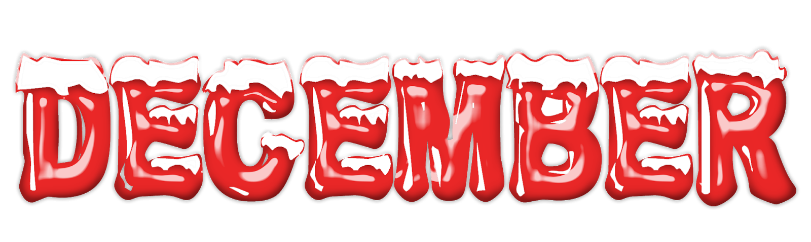 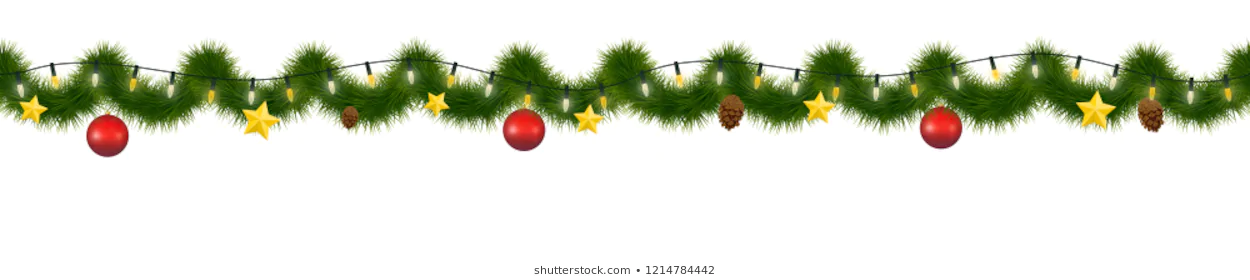 SunMonTueWedThuFriSat1 2 3p-4:45p STEM enrichmentMedia Center Monday (1st & 2nd Grade)3 4 3p-4:45p STEM enrichment5 6 7 8 9 3p-4:45p STEM enrichmentMedia Center Monday (PreK-Kg)10 11 3p-4:45p STEM enrichment12 13 14 15 16 3p-4:45p STEM enrichmentBES 2: Make a Mess17 18 3p-4:45p STEM enrichmentBES 1: Make-a Mess19 5th Grade "The Great Big Holiday Bake Off"20 End of 2nd grading periodEarly Release Day – students dismissed at 12:3021 22 Winter Solstice23 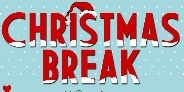 24 25 Christmas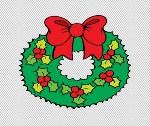 26 27 28 29 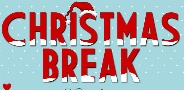 30 31 